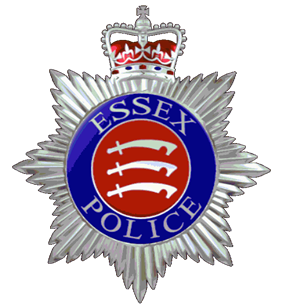 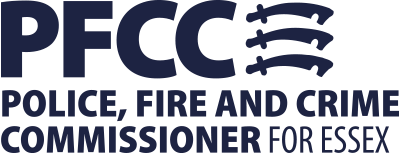 POLICE, FIRE AND CRIME COMMISSIONER FOR ESSEXANDCHIEF CONSTABLE OF ESSEXAudit of Accounts: Year ended 31st March 2021 Conclusion of Audit
The Accounts and Audit Regulations 2015 The Local Audit and Accountability Act 20142020/21 Statement of Accounts NOTICE is hereby given under Regulation 16 (1) of the Accounts and Audit Regulations 2015 that the audit of accounts of the Police, Fire and Crime Commissioner for Essex and the Chief Constable of Essex for the year ended 31st March 2021 has been concluded and an unqualified audit opinion has been issued. A local government elector for any area to which the accounts relate may inspect and make copies of:  a) 	The statement of accounts prepared by the authority,  b) 	The local auditor’s certificate that the audit of the authority’s accounts including that statement has been completed,  c) 	The local auditor’s opinion on the statement of accounts, The documents referred to above will be available for inspection between 8.30am and 4.30pm on application to the Chief Accountant, Corporate Finance, A Block 1st Floor, Essex Police HQ, Sandford Road, Chelmsford, Essex, CM2 6DA. Tel: 0300 333 4444 ex. 166318.   The accounts are also available to download from both the PFCC and Chief Constable websites:   Statement of Accounts - Essex Police, Fire & Crime Commissioner (pfcc.police.uk)Statement of accounts | Essex PoliceDated: 30th May 2022Janet Perry						Deborah MartinChief Financial Officer for the				Chief Finance Officer of thePolice, Fire and Crime Commissioner for Essex	Chief Constable of Essex07738 681621						07525 408815Janet.perry@essex.police.uk				Debbie.martin@essex.police.uk	
Police, Fire and Crime Commissioner for Essex	Essex Police		
Kelvedon Park						Essex Police HeadquartersLondon Road						PO Box 2Rivenhall						SpringfieldWitham						ChelmsfordEssex							EssexCM8 3HB						CM2 6DA